臺南市將軍區山子腳段3535部分地號標租案標的清冊示意圖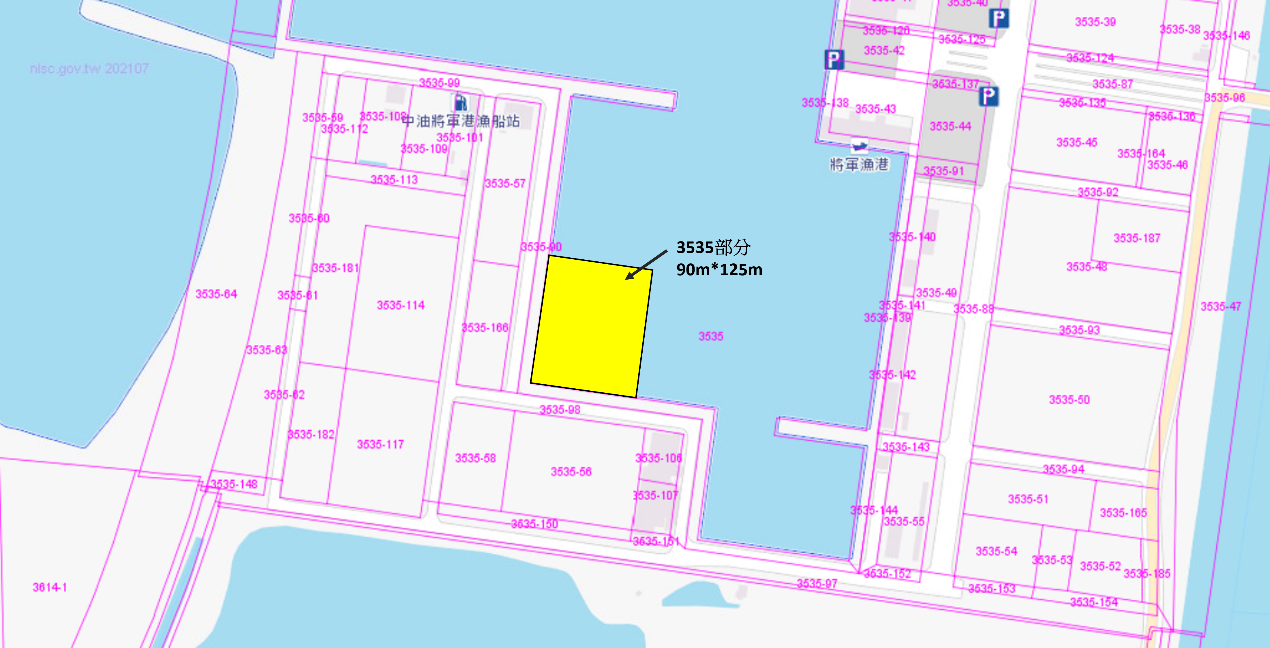 地段地號面積(平方公尺)110年公告地價(元/平方公尺)將軍區山子腳段3535部分地號11,250430